1. O que é um celeiro?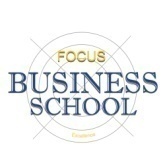 Um celeiro é um lugar onde você reserva dinheiro ou bens que não usa para consumo imediato. Um lugar onde está armazenando sua semente para investimentoA Biblia diz – Deut. 28:8 “O SENHOR mandará que a bênção esteja contigo nos teus celeiros, e em tudo o que puseres a tua mão; e te abençoará na terra que te der o SENHOR teu Deus”.O Senhor manifestou claramente em Deut.28:8, que ordena sua bênção em um lugar especial – o celeiro.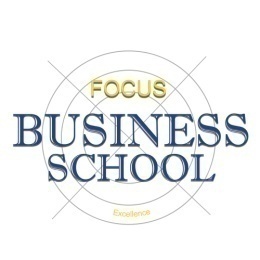 O celeiro é um lugar onde a bênção de Deus está no trabalhoHoje diríamos poupança ou uma conta poupançaComo podemos ver na escritura, se não houver um celeiro, não há lugar para Deus enviar a sua bênção ordenado.Nenhum lugar de aterragem!É nossa responsabilidade de construir o armazém e de Deus de abençoá-lo.Cada pessoa, familia, comercio ou ministério que quer
ter boas e estáveis finanças deve construir um celeiro.Construir celeiros é sabedoria bíblicaA Bíblia nos diz muitas vezes que as pessoas construíram celeiros para se preparar para tempos menos afortunados.Eles também fizeram o hábito de guardar um pouco da semente de sua colheita anual para a semeadura  e obter um rendimento na próxima safraAqui estão alguns exemplos bíblicos de homens de Deus que construiram celeiros:José construiu celeiros para o povo do Egito sobreviver a fome que viria (Gen.41:46-49)Davi construíu celeiro para a construção do templo (1 Cr. 22:14).
Ele construiu vários para tempos de guerra e fome (1 Cr. 27:25).Neemias construiu celeiroscom a finalidade de
reconstrução de Jerusalém (Neemias 7:70-72, 13:12-13).Ezequias tinha "montes" impostasno celeiro com o objectivo de
restaurar o ministério para o Senhor (2 Cr. 31:6-10)O armazém se tornou um recurso que ajudou a conseguir o que proposaram.2. Porque construir um celeiro?Somos chamados a ser bons mordomos da graça de Deus (1Ped. 4:10).Uma parte desta graça são os recursos financeiros que temos, e estamos a gerencia-los para que eles sejam o mais forte possível. Isso trará estabilidade financeira e bem-estar para as nossas família se nos permite dar mais para a obra de Deus.Viver da mão para a boca nos torna vulneráveis ​​em um mundo inseguro, cria preocupações em nossas mentes e tensão nas nossas relações.Mas há maneiras de proteger-nos destes problemas.Um deles é a construção de um celeiro bíblico.Ajuda em tempos de angústiaUma das bênçãos que o celeiro vai nos fornecer é que as reservas do celeiro vão nos ajudar em momentos de dificuldade.Quando temos recursos extras, não temos que sair correndo para tomar emprestado a juros alto se assim prejudicadaras nossas finanças já frágeis ainda mais.Essas reservas trará estabilidade e nivelará altos e baixos na nossa vida financeira. Resultado – Preocupação vai ser menor, porque você sabe que há sempre algum dinheiro extra, se de repente há uma grande necessidade.Onde houver uma boa ordem, também haverá paz (1Cor 14:33).3. Seja prudente - faz planos para o futuroPrecisamos planear paraAcontecimentos inesperadosNecessidades futuras e investimentos4.Tenha um celeiro para acontecimentos inesperadosUma base sólida para suas finanças e seu negócioA Biblia diz – Mat. 5:45, 7:24-27“Porque faz que o seu sol se levante sobre maus e bons, e a chuva desça sobre justos e injustos.”“Todo aquele, pois, que escuta estas minhas palavras, e as pratica, assemelhá-lo-ei ao homem prudente, que edificou a sua casa sobre a rocha; E desceu a chuva, e correram rios, e assopraram ventos, e combateram aquela casa, e não caiu, porque estava edificada sobre a rocha. E aquele que ouve estas minhas palavras, e não as cumpre, compará-lo-ei ao homem insensato, que edificou a sua casa sobre a areia; E desceu a chuva, e correram rios, e assopraram ventos, e combateram aquela casa, e caiu, e foi grande a sua queda”.Circunstâncias mudam ao longo do tempo - como o tempoO piedoso bem como o ímpio estão expostos ao mesmo tempo, regularmente enfrentam períodos difíceis, assim como tempos bons e favoráveis.Devido ao facto de que todos nós estamos sujeitos a ciclos de vida,
Jesus nos ensina a ser sábios, preparando para as tempestades que virão.Se nós preparamos bem e construímos uma base sólida para enfrentar os momentos menos felizes, podemos enfrentar a tempestade e sair de la mais forte do que antes.Mas se somos tolos e descuidados, não nos preparando para futuras surpresas ruins, então as más surpresas podem rasgar nossas finanças e deixar-nos em grande dificuldade.A questão principal não é se ou quando uma tempestade virá,
mas se estamos preparados para isso.Se construírmos sobre uma fundação sólida seremos capazes de suportar a pressão. Não vamos suportar se construirmos sobre uma base fraca.Você é sábio ou tolo?A Biblia diz – Mat. 25:1-10“ENTÃO o reino dos céus será semelhante a dez virgens que, tomando as suas lâmpadas, saíram ao encontro do esposo.E cinco delas eram prudentes, e cinco loucas. As loucas, tomando as suas lâmpadas, não levaram azeite consigo.Mas as prudentes levaram azeite em suas vasilhas, com as suas lâmpadas.E, tardando o esposo, tosquenejaram todas, e adormeceram. Mas à meia-noite ouviu-se um clamor: Aí vem o esposo, saí-lhe ao encontro. Então todas aquelas virgens se levantaram, e prepararam as suas lâmpadas. E as loucas disseram às prudentes: Dai-nos do vosso azeite, porque as nossas lâmpadas se apagam. Mas as prudentes responderam, dizendo: Não seja caso que nos falte a nós e a vós, ide antes aos que o vendem, e comprai-o para vós. E, tendo elas ido comprá-lo, chegou o esposo, e as que estavam preparadas entraram com ele para as bodas, e fechou-se a porta.”Percebemos que as cinco virgens loucas perderam o noivo e o casamento e tiveram que voltar para casa em tristeza. Elas não foram prudentes e não planearam uma espera maior do que se previa.As cinco virgens prudentes entenderam que sempre tem que levar reservas extra e ter mais do que suficiente. Tudo o que se faz custa mais e leva mais tempo do que você previa inicialmente.Quando a necessidade de mais petróleo veio, elas tinham um vaso adicional para reabastecer suas lâmpadas e poderam esperar até que o noivo veio.Porque elas tinham óleo extra e não tinham que mendigar, emprestar ou ir ao mercado para obter mais petróleo. Quando o noivo veio,as portas se abriram, elas estavam prontas para entrar para a festa.A oportunidade de ouro veio, e elas podiam aproveitá-la.Quais eram os sábios? Os bem preparados!
Quais eram os tolos?Os despreparados!Então, o que Jesus nos ensina?Sempre tenha reservas extra!Assim pode:Continuar com o seu negócio nas situações que não poderia
prever, por exemplo quando as coisas não saem tão bem como você previa inicialmente.Ser capaz de aproveitar as oportunidades de ouro quando aparecem de repente (terreno barato, mercadorias baratas ou outro bom investimento).Exemplo – O que fez José?A Biblia diz - Gen. 41:33-36  “ Portanto, Faraó proveja-se agora de um homem entendido e sábio, e o ponha sobre a terra do Egipto. Faça isso Faraó e ponha governadores sobre a terra, e tome a quinta parte da terra do Egipto nos sete anos de fartura, E ajuntem toda a comida destes bons anos, que vêm, e amontoem o trigo debaixo da mão de Faraó, para mantimento nas cidades, e o guardem. Assim será o mantimento para provimento da terra, para os sete anos de fome, que haverá na terra do Egipto; para que a terra não pereça de fome.”O espírito profético e sabedoria de Deus na vida de José o incentivou a construir celeiros grandes muito antes de o problema chegar.Quando a fome chegou, ele tinha construído celeiro suficiente grande para salvar toda a nação do Egipto, e manter a sua família.Para construir um celeiro suficiente para as necessidades futuras vai levar tempo, geralmente muitos anos.Bons tempos não são tempos para apenas viver a vida boa, mas para fazer o trabalho meticuloso de reservar o dinheiro no celeiro.Nos tempos bons pensamos que os tempos ruins nunca virão, mas eles costumam vir. Vamos preparar enquanto podemos!O que podemos aprender desses exemplos?De todos esses exemplos aprendemos o que significaser sábiosábios constructores, virgens sábias, um gerente sábioser bem preparadoconstruir reservas adicionais para o futuroMomentos de necessidade virão e nós temos que começar a construir nossas reservas agora.Como sábios precisamos regularmente reservar o dinheiro e construir nossos armazéns, nossas reservas extra. Esses activos serão um importante back-up para nos ajudar no tempo da angústiaEm sua vida, o seu celeiro é construído para muitos fins, por exemplocustos médicos futurosEducação para os seus filhose outros eventos que não pode prever agora, circunstâncias que você ainda deve estar preparado para enfrentarE, novamente,essa condição favorável não é criado ao longo de um par de meses, mas ao longo dos anos. No entanto,vale a pena trabalhar.Discussão5. Ter um celeiro para as necessidades futuras e investimentosPlaneamento para o futuro é essencialVocê precisa planear para prever suas necessidades futuras - não apenas a próxima semana, mas pelo menos o ano que vem.Em seguida,você deve ter um plano a longo prazo para trabalhar sobre as necessidades e o desenvolvimento para cinco, dez e vinte anos para frente.Para fazer o planeamento óptimo,você realmente precisa ter uma visão para os próximos 50 anos, para que seus filhos e netos desfrutem financeiramente o que você construiu. Você pode dar-lhes um começo melhor e melhores chances na vida do que você tinha para si mesmo.A Biblia diz – Prov. 13:22 “um homem de bem deixa uma herança aos filhos de seus filhos”Assim, planeia suas finanças para afetar duas gerações à frente.Quando você vê o que pode ser construído em suas finanças durante um período prolongado vai estar motivado para pôr de lado em seu celeiro, porque sabe os benefícios que esperam por você.Comece activar o Poder Semente -Comece a fazer investimentos!Quando você reserva dinheiro, vai começar a ter reservas que não precisa usar para suas necessidades diárias.Coma sabedoria de Deus pode começar a investir o seu dinheiro.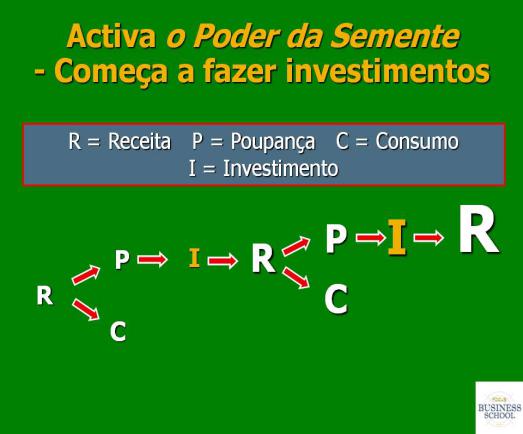 Um investimento que vai gerar um retorno maior do que o investimento inicial.Isto irá criar um interminável ciclo financeiro positivo em sua vida
(Modelo de Investimento).Passo a passo,você será capaz de reservar poupanças maiores e maiores, o que, por sua vez, irá permitir-lhe investir ainda mais, e por sua vez lhe dara um retorno ainda maior- e assim o impulso financeiro positivo vai continuar.Exemplo1- Poder Semente em seus investimentosSuponha que você ganha 9000 por mês, e começa a por de lado 500/ mês por 10 meses.Depois de 10 meses compra um leitão de 4 meses por 2500.Você tem que dar-lhe vacinação por 300
  e, em seguida, alimentá-lo por cerca de 500 por mês.
(Se for criativo, você pode pressionar para baixoo custo de 500
  e ainda dar-lhe comida nutritivo e bom).
Arredondando o custo para cerca de 5000 para os próximos 4 meses.Depois de mais 4 meses, quando o leitão tem crescido para a idade adulta (8 meses de idade), pode vendê-lo por 10,000-15,000.O lucro será entre 5000-10,000, dependendo do preço de venda (receitas -  despesas = lucro).Seu investimento terá aumentado de 5.000 até um minimo de 10,000 em 4 meses.Ao mesmo tempo,continuou a pôr de lado 500 por mês,
porque você tem o hábito de salvar.Então agora você tem tanto um porco no valor de 5000-10,000 (preço de venda -custos) com  2000 em suas economias. Ao todo 7000 - 12,000 de activos extras em apenas quatro meses.Exemplo 2 –Continuação multiplicação de sementesAgora, se for esperto não vai tocar esse dinheiro para suas próprias necessidades, mas continuar á a deixar o investimento trabalhar para você (combinando o efeito).Você não come o dinheiro-semente que está trabalhando em seu nomeComo os lucros são pequenos o primeiro ano em criação de porcos mas aumentando ao longo do tempo, você pode ou comprar dois novos leitões
ou manter o primeiro porco e deixá-lo continuar a crescer.Suponha que o porco original é uma fêmea e quis mantê-la.
Tem agora 8 meses de idade e pode engravidar.
e produzir 8-12 leitões após 4 meses de gravidez.Então você tem,digamos,10 leitões com um valor de 1000 cada.Assim, seus activo scresceram para 10 leitões, valor 10,000, mais o porco original, valor 15.000, valor total 25.000 (menos comida de 4 meses, 2000) = 23,000.O resultado é que, em um ano e meio, você tem activos dum valor de 23.000 em um porco e 10 leitões, além de sua poupança de 4. 000. Total: 27,000.E há mais para vir!Exemplo 3 –multiplicação acelerada da sementeÉ no segundo e terceiro ano que você vai começar a desfrutar
o rápido aumento de valor em seus activos.Agora, você pode vender alguns dos leitões ou o porco para financiar o custo de alimentos e vacinas e manter o resto, e então lentamente começar a construir uma suinocultura sustentável e rentável.Alguns agricultores que implementaram este princípio começaram com um porco, e cinco anos mais tarde possuem até 50 porcos!Em um pouco mais de dois anos a sua situação financeira se  virou, porque você entende o poder em reservar dinheiro para a poupança e aos investimentos.Você está indo numa direção positiva com suas finanças porque está a implementar os princípios divinos de acumulação de riqueza.Isto tem de ser usado de uma maneira disciplinada, é claro, e sem se desviar dos princípios bíblicos. Caso contrário, você vai muito em breve estar de volta no zero, e, então novamente cair em menos por ter sido forçado a tomar empréstimos.Você, também, deve entrar neste fluxo financeiro positivo!As pessoas e empresas que têm este dinheiro extra que trabalha por si só, as suas riquezas estão continuando a crescer. Fá-los todo o tempo mais fortes financeiramente.